Institutional Animal Care and Use Committee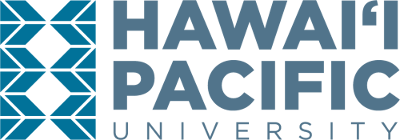 Application to Use Live Vertebrate Animals in Research or Educational ProgramsInstructions: Complete the form and submit as a Microsoft Word document1. Project Title (use same title as grant proposal, if applicable):2. Principal Investigator Name:3. Reviewer Name and Department:Must be appropriately qualified for/knowledgeable in the type of research described in the project referenced above. If the study is associated with an academic course, one of the reviewers must be the department chair/director, Associate Dean, or Dean, to certify approval to use departmental resources for the purposes described in the IACUC application. Provide each reviewer with a copy of this certification sheet and the complete IACUC protocol.4. Scientific and Technical Merit Review and CertificationBy signing below you are certifying that 1) you have reviewed the project application identified above, 2) you are appropriately qualified by either your expertise or your authority over the program to review this project for scientific and technical merit for the type of research described in this protocol, and; 3) you are confident that the activities described in this protocol have scientific and technical merit, and/or 4) you acknowledge that departmental resources will be used for the research described in this protocol and you approve of those activities.To append an electronic signature: Make sure your cursor is in the Reviewer Signature box for your name.Click Insert Pictures, upload a jpg image of your signature, adjust alignment as necessary.Reviewer:  Please return this completed form either directly to IACUC@hpu.edu or to the PIfor submission to the IACUC with his/her other protocol materials.Reviewer SignatureDate Certified